Муниципальное бюджетное  дошкольное образовательное учреждение«Детский сад № 11»
П Р И К А З05.09.2018                                                                                                 № 92г. БиробиджанОб отчислении воспитанниковПРИКАЗЫВАЮ:1. Отчислить из МБДОУ «Детский сад № 11» следующих воспитанников: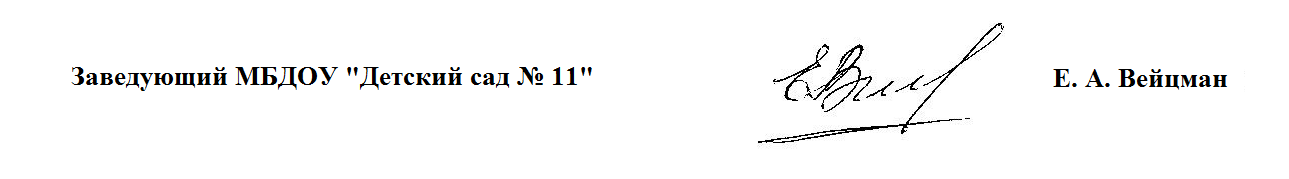 № п/пФамилия,имя, отчествоДатарожденияГруппаОснованиес 05.09.2018с 05.09.2018с 05.09.2018с 05.09.2018с 05.09.2018Степана Валерьевича Л.2015г.р.2 младшая группа № 2заявление родителей Константина Валерьевича Л.2013г.р.старшая логопедическая группа № 5заявление родителей